			    YAKIN DOĞU ÜNİVERSİTESİ / NEAR EAST UNIVERSITY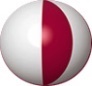 LİSANSÜSTÜ EĞİTİM ENSTİTÜSÜ / INSTITUTE OF GRADUATE STUDIESDOKTORA TEZ SAVUNMA SINAV JÜRİSİ ATAMA FORMUDOCTORAL THESIS DEFENCE EXAM COMMITTEE APPOINTMENT FORM          II. TEZ BİLGİLERİ/THESIS DETAILS         III. ÖĞRENCİ İŞLERİ DAİRE BAŞKANLIĞI ONAYI ALINMIŞTIR 	Onayı alınan kişi/Approved by:      	Tarih/Date:            Bu aşamada öğrencinin tüm ders kayıt ödemelerini tamamladığı belgelenmelidir.      It should be documented that the student has completed all course registration payments.         IV. TEZ SINAV JÜRİSİ/ THESIS DEFENCE COMMITTEEAdayın aşağıda belirtilen tarih ve yerde tez savunma sınavını yapmak üzere, yukarıda belirtilen öğretim üyeleri “Tez Savunma Jürisi” olarak önerilmektedir. Gereğini arz ederim. The above mentioned members are recommended for the Thesis Defence Committee.Tez Sınavının Yapılacağı/ Thesis Defence:         V. ANABİLİM DALI AKADEMİK KURULU KARARI / DECISION OF ACADEMIC BOARDYDÜ Lisansüstü Eğitim-Öğretim Yönetmeliği, Madde 34: “Jüri, üçü öğrencinin tez izleme komitesinde yer alan öğretim üyeleri olmak üzere beş öğretim üyesinden oluşur. Jüri üyelerinin en az iki üyesi farklı yükseköğretim kurumlarında görevli olmalıdır.”   I. ÖĞRENCİ BİLGİLERİ / STUDENT DETAILSAdı/Name:Anabilim Dalı/Department:Soyadı/Surname:Program Adı/Programme:Numarası/Number:Danışmanı/Supervisor:Tez Başlığı/Title:ASIL ÜYELER/MEMBERSASIL ÜYELER/MEMBERSASIL ÜYELER/MEMBERSASIL ÜYELER/MEMBERSÜnvanı, Adı Soyadı/Title, Name SurnameKurumu / Bölümü/ AffiliationKurumu / Bölümü/ AffiliationYEDEK ÜYELER/ALTERNATE MEMBERSYEDEK ÜYELER/ALTERNATE MEMBERSYEDEK ÜYELER/ALTERNATE MEMBERSYEDEK ÜYELER/ALTERNATE MEMBERSÜnvanı, Adı Soyadı/Title, Name SurnameÜnvanı, Adı Soyadı/Title, Name SurnameKurumu / Bölümü/AffiliationKurumu / Bölümü/AffiliationTarih/Date:Saat/Hour:Yer/Place: Anabilim Dalı Başkanı/Head of Department(Ad Soyad, İmza) (Name Surname, Signature)Tarih/DateKarar No/Decision No